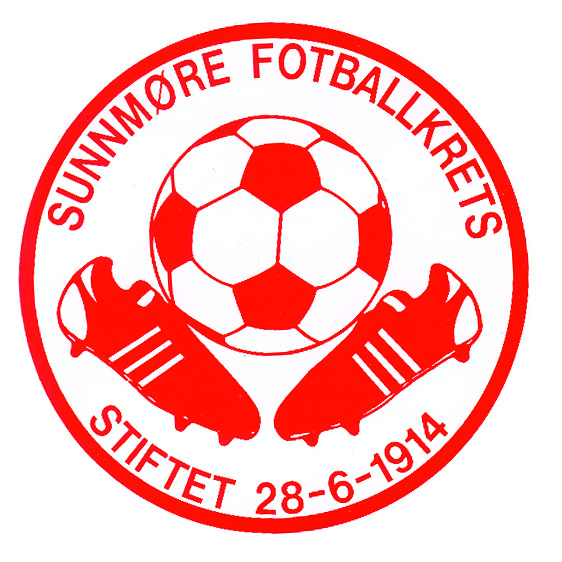 
Futsal – KM 2011  Informasjonshefte• For arrangører• For jurymedlemmer• For dommere• SpillereglerArrangørens plikter:Bruke turneringsprogrammet Cupassist.com og sørge for oppsett av avdelings- og kampoppsett.  Se til at lagene blir ”seedet” etter styrkeforhold i innledende avdelingsoppsett.Sørge for dommerdekning under hele turneringen. Alle dommere bør ha gjennomført kurs i futsal-regler.Sende ut informasjon om kampoppsett, reglement og dommeroppsett til alle deltakende lag, dommere og SFK senest 8 dager før turneringsstart.Påse at alle lag får minimum tre kamper i innledende runder.Påse at alle lag leverer spillerliste med fødselsår og draktnummer i sekretariatet senest 30 minutter før lagets første kamp.Arrangøren skal påse at følgende utstyr er tilstede og i orden:Reklameseil/plakat for SFK samarbeidspartnereSpeakeranleggTidtakerurResultattavleTavle for registrering av akkumulerte frisparkMålene er sikret, målnettet er heltFølgende skal ligge i sekretariatet.’s Lov og ReglementerReglement/spilleregler for Futsal-KMDommerregningerUtvisningsrapporter til bruk ved alvorlige utvisningssakerFørstehjelpsutstyrVester til bruk ved draktlikhet (”Bortelaget” skal bruke vester)Speaker skal bl.a. annonsere:Navnene på spillende lag før kampstartMålscorereOppstilling av seirende lag for overrekkelse av premier/pokaler.Oppnevne jury. Juryens medlemmer må være tilgjengelig på telefon, men trenger ikke å være tilstede under turneringen. Juryen skal ha følgende sammensetning:1 repr. fra arr. klubb (leder/sekretær)1 repr. fra dommerne (hvilende dommer)1 repr. fra SFKDommere skal honoreres etter følgende satser:Senior og junior herre/dame: kr. 70,- pr. kampØvrige klasser: kr. 50,- pr. kampI tillegg skal dommerne ha dekt sine reiseutgifter.Premiering:     a.  De tre beste lagene premieres med pokal. SFK sørger for disse.    c.   Arrangør har anledning til øvrig premiering som; turneringens beste spiller, toppscorer, mest fair-spillende lag, osv.Resultatregistrering skal skje fortløpende.Sikkerhet:Sørge for sikkerheten for publikum, dommere og spillere.Påse at faremomenter elimineres, og at målene er festet.Korrekt plassering av laglederbenk på samme side.Retningslinjer for juryenJuryen består av: 	1 repr. teknisk arrangør1 repr. fra SFK 1 repr. fra dommerneKampreglementet § 10-8:Til å avgjøre eventuelle tvister skal det av arrangøren oppnevnes en jury på tre medlemmer fra klubber innen .Ingen av jurymedlemmene skal representere samme klubb.Juryens leder skal godkjennes av kretsen. Juryens avgjørelse er endelig.Protesten innleveres skriftlig sammen med betaling av gebyr fastsatt til kr. 300,- og må være undertegnet av lagleder eller klubbens fungerende leder.Dersom ikke annet fremgår av turneringsreglementet, skal protest nedlegges senest en time etter kampslutt.Juryen skal skrive rapport over saker som er tatt opp til behandling. Rapporten skaloversendes Sunnmøre Fotballkrets.Retningslinjer for dommereDommer må sørge for å sette seg godt inn i lover og regler for Futsal Dommer skal møte minimum 30. min. før kampstart, og presentere seg for arrangør.Dommer skal opptre i henhold til gjeldende retningslinjer, sjekke målbur, -nett og lagleder/reservebenk.Hvilende dommer skal være med i juryen, og være tilstede ved finale og avslutning av KM-arrangementet.Honorar kr. 70.- pr. kamp for senior herre/dame samt junior. Kr. 50,- pr. kamp i øvrige klasser, samt reiseutgifter etter gjeldende regler.Dersom du som dommer er oppsatt på en kamp der lag fra egen klubb spiller, har du anledning til å bytte kampen med reservedommer.Spilleregler – Futsal KM 2011 Generelle bestemmelser Oppmøte til kampLagene skal være klar senest 10 minutt før kampstart.Lag som ikke møter til fastsatt tid vil tape kampen (resultat 0-3 og tre poeng til motstanderlag)Kamprapport eller navneliste skal utfylles av hvert lag og leveres sekretariatet senest 30 minutt før lagets første kamp.Kamprapport/navneliste må fylles ut med draktnummer, navn og fødselsår.Dersom nye spillere kommer til under turneringen må lagleder henvende seg til sekretariatet for å få påført de nye navnene på kamprapport/navneliste. SpilleberettigelseDet er kun spillere som er spilleberettiget og spilleklar for klubben som kan delta – jfr. ’s lov, kapittel 9.Overårige spillere kan ikke delta i innendørs-KM.Aldersbestemmelser: iflg. Kampreglementet Kapittel 2 §2-2, 2-3 og 2-4.En spiller kan ikke delta på mer enn ett lag i samme aldersklasse. ProtesterEventuelle protester skal leveres skriftlig sammen med gebyr kr. 300,- i sekretariatet senest en time etter kampslutt.Protesten må være undertegnet av lagleder eller klubbens fungerende leder. (Jfr. ’s kampreglement Kapittel 14) Ekstraomganger/straffesparkI forbindelse med cup/sluttspill skal uavgjorte kamper etter ordinær tid avgjøres etter følgende retningslinjer:Ekstraomganger 1x10 minutt med første mål som vinnerStraffesparkkonkurranse. Unntak – i G13, G14, J13 og J14 – som avgjøres som følger:Antall cornere gjennom hele kampen samt ekstraomgangeneVed loddtrekning Regel 1 – SpillebanenStørrelse	: Anbefalt 20x40 meter – ikke tillatt med vantMålene	: Håndballmål 2x3m.Målfeltet 	: Straffefeltet regnes som målfeltet.Straffefeltet	: Følger den heltrukne  - linjen på håndballbanen.Straffespark	: Fra “straffemerket” Ytre straffesparkmerke:  fra mållinjenInnbyttersone: Fem meter på hver side av sekretariat. Regel 2 – BallenEgenskaper og mål:Være av lær eller annet liknende materialeHa en omkrets av minimum  og ikke mer en Veie mellom 400 og Ha et trykk mellom 0,4 – 0,6Offisielle beslutninger:Filtball er ikke tillatt i internasjonale kamperBallen skal ikke stusse mindre enn  og ikke mer  ved første stuss når den slippes fra en høyde på to meter. Regel 3 – Antall spillereSpillere:En kamp spilles mellom 2 lag med ikke mer enn 5 spillere, hvor 1 må være målvakt.Innbytteprosedyrer:Innbyttere kan benyttes i kamper som spiller i henhold til turneringsbestemmelser for en offisiell turnering for FIFA, Konfederasjon eller nasjons nivå.Maksimum antall innbyttere er 7.Antall bytter under kampen er ubegrenset. En spiller som byttes ut kan komme tilbake på banen for å bytte med annen spiller.Et bytte er utført når ballen er i spill eller ute av spill og følgende vilkår er oppfylt:Spilleren som forlater banen må gjøre det fra sitt eget lags innbytteområde.Spillerne som trer inn på spillebanen må også gjøre dette fra eget lags innbytteområde, men ikke før spilleren som forlater banen er helt ute av spillebanen.En innbytter er underlagt dommerens myndighet, uansett om han spiller eller ikke.Et bytte anses gjort når innbytteren trer inn på spillebanen, da han regnes for å være aktiv spiller og spilleren som forlater banen opphører å anses å være aktiv spiller.En målvakt kan bytte plass med en av de andre spillere når som helst.Regelbrudd/Straff:Om, når et bytte skal skje, en innbyttespiller kommer inn på banen før spilleren som skal erstattes har forlatt spillebanen helt:Spillet stoppesSpilleren som skal erstattes bes om å forlate spillebanenInnbyttespilleren advares, gis gult kort, og beordres av banen for å fullføre innbytteprosedyrenSpillet gjenopptas med et indirekte frispark til motstanderne fra den plass ballen var når spillet stoppes. Om ballen var i straffesparkfeltet skal det indirekte frisparket legges på straffefeltets linje på det sted nærmest der ballen var når spillet ble stoppet.Om, når et bytte skal finne sted, en innbytter trer inn på banen eller spilleren som skal erstattes, forlater spillebanen på annen plass enn innbytteområde:Spillet stoppesDe spillere som begår regelbrudd advares, vises gult kort, og beordres av spillebanen for å fullføre innbytteprosedyren.Spillet gjenopptas med et indirekte frispark til motstanderne fra den plass ballen var når spillet stoppes. Om ballen var i straffesparkfeltet skal det indirekte frisparket legges på straffefeltets linje på det sted nærmest der ballen var når spillet ble stoppet.Offisielle beslutninger:Ved kampens start må hvert lag ha 5 spillereOm ett lag, som et resultat av utviste spillere, har mindre enn 3 spillere (inklusiv målvakt), skal kampen avbrytesEn leder får gi taktiske instruksjoner under kampen. Lederen må ikke forstyrre spillere eller dommeres bevegelse og de må alltid opptre på en sømmelig måte. Regel 4 – Spillernes utstyrSikkerhet:En spiller kan ikke benytte utstyr eller annet som kan være farlig for han selv eller andre spillere, inklusive all form for smykker.Grunnutstyr:Sko – den eneste sko type som er tillatt, er trenings- eller gymsko av tøy eller mykt lær med gummisåle eller liknende materiellLeggskinnerStrømperTrøye/skjorteKortbukseMålvakter:Målvakten kan benytte lange bukserHver målvakt skal ha farger som skiller han fra de andre spillere og dommereOm en utespiller erstatter målvakten må keepertrøyen som bæres av spilleren være merket med spillerens eget nummerOffisielle beslutninger:Spillere kan ikke vise undertrøyer med slagord eller reklame. En spiller som tar av seg spillertrøyen for å vise slagord eller reklame, skal bestraffes av turneringens myndighet. Trøyen må ha armer. Regel 5 – Dommeren og andredommerenDommerens myndighet:Alle kamper skal ledes av en dommer som har full myndighet til å håndheve spillereglene i forbindelse med den kamp han er oppnevnt til, fra det tidspunkt han trer inn i det lokale han skal dømme til han forlater samme lokale.Dommerens beslutninger:Dommerens avgjørelse vedrørende fakta i kampen anses som endelige. Dommeren og andredommeren kan bare endre sine beslutninger om de innser at de har gjort en feil, forutsatt at spillet ikke er gjenopptatt eller kampen avsluttet.Offisielle beslutninger:Om dommerne og andredommeren samtidig gir signal for et regelbrudd og de ikke er enige om hvilket lag som skal bestraffes, skal dommerens beslutning gjelde.Både dommer og andredommer har myndighet til å advare og vise ut spillere, men er de ikke enige skal dommerens avgjørelse gjelde.SFK beslutninger:Det er ikke krav om at det skal være to dommere i kamper i Futsal-KM. Men arrangørene oppfordres om å bruke to dommere i flest mulig kamper, og spesielt i senior- og juniorklassene. Regel 6 – Tidtakere og tredjedommereTidtageren:påser at kampen spilles etter bestemmelsene i regel 8 gjennom å:starte klokken når kampen starteskontrollere 2 minutters tiden når en spiller vises utFøre oversikt om de 5 første akkumulerte regelbrudd begått av de respektive lag registrert av dommerne i hver og en av omgangene og gi signal når det femte akkumulerte regelbrudd begås av det enkelte lag.Tredjedommeren:Tredjedommeren assisterer tidtageren. Tredjedommeren:Fører oversikt over de 5 første akkumulerte regelbrudd begått av de respektive lag registrert av dommerne i hver og en av omgangene og gi signal når det femte akkumulerte regelbrudd begås av det enkelte lag.Notere nummer på spillerne som gjør målNotere navn og nummer på spillere som får advarsel eller vises utGi tilleggsinformasjon som er betydningsfull for kampenOm tidtaker eller tredjedommer gjør seg skyldig i unødvendig inngripen eller utilbørlig oppførsel skal dommeren ta fra han oppdraget, og se til at han erstattes og rapportere dette til kampens myndighet.Om tredjedommeren skades, kan denne erstattes av dommer eller andredommer. Regel 7 – SpilletiderSFK beslutninger:Det benyttet ikke effektiv spilletid i SFK-Futsal KM. Det gis heller ikke anledning til time-outs.Spilletid i de ulike klassene er som følger:Senior menn/kvinner 		1 x 28 minJunior	menn/kvinner		1 x 24 minØvrige klasser		1 x 20 min Regel 8 – Spillets begynnelse og gjenopptagelseForberedelser:Det lag som står oppført først i spilleplanen (hjemmelag) gjør avspark ved kampens begynnelse. Avspark:Mål kan gjøres direkte fra avspark.Igangsettelse:Alle spillere skal være på egen banehalvdelMotspillerne til det lag som tar avspark skal være minst  fra ballen til den er i spillBallen skal ligge stille på midtpunktetDommeren skal gi signal ved igangsettelseBallen er i spill når den er berørt og går fremoverSpilleren som tar avspark får ikke berører ballen for 2. gang før den er berørt av annen spillerNår et lag har gjort mål skal det andre laget ta avspark.Regelbrudd/Straff:Om den som tar avsparket berør ballen for 2. gang uten at den har vært berørt av andre spillere, skal et indirekte frispark gis til motstanderlaget fra det sted spilleren berørte ballen. Om regelbruddet begås i motstanderens straffeområde skal det indirekte frisparket tas fra straffeområdeslinjen på den plassen nærmest der regelbruddet ble begått.Ved andre regelbrudd mot denne regel skal avspark tas pånytt.Dropp:Dropp er en måte å gjenoppta spillet på etter tilfeldig avbrudd som er nødvendig da ballen er i spill, om det ikke umiddelbart før avbruddet gikk ut over side eller mållinje, av enhver annen årsak som ikke er nevnt i spillereglene.Igangsettelse:Dommeren skal slippe ballen på den plass hvor den befant seg når spillet ble stoppet, utenom når ballen er i straffeområdet, da ballen skal droppes på straffeområdeslinjen på den plass nærmest der ballen var når spillet ble stoppet.Regelbrudd/Straff:Ny dropp foretas:om ballen berøres av en spiller før ballen er i gulvetom ballen går ut av spillebanen etter å ha vært i kontakt med gulvet uten at den er berørt av noen spillere Regel 9 – Ballen i og ute av spillSpesialtilfelleEt frispark til det forsvarende lag innen eget straffesparkområde kan tas fra valgritt sted innen straffeområde.Et indirekte frispark til det angripende lag innen motstanderens straffeområde må legges på straffeområdeslinjen på den plass som er nærmest der regelbruddet inntraff.En dropp for å gjenoppta spillet må gjøres på straffeområdeslinjen på den plass nærmest der ballen var da spillet ble stoppet.Ball ute av spill:Ballen er ute av spill når:hele ballen har passert mållinjen eller sidelinjen på gulvet eller i luftenspillet har blitt stoppet av dommerneden treffer taketBall i spill:Ballen er i spill ved alle andre tilfeller, inklusive når:den spretter fra en målstolpe eller tverrligger inn på banenden treffer noen av dommerne når de er på banenOffisielle beslutninger:Når en kamp spilles innendørs og ballen treffer taket, skal spillet gjenopptas med innspark til motstanderlaget til det lag som sist berørte ballen. Innsparket tas fra det punkt på sidelinjen som er nærmest der ballen treffer taket. Regel 10 – Hvordan mål gjøresOm ikke annet fremgår av spillereglene er mål gjort når hele ballen har passert over mållinjen mellom stengene og under tverrliggeren, om ballen ikke er blitt kastet, båret eller forsettlig slått med hånden eller armen av en spiller på det angripende lag, inkludert målvakten.Vinnende lag:Det lag som har gjort flest mål i løpet av kampen er vinner. Om begge gjør like mange mål eller om ingen mål gjøres, er kampen uavgjort.Turneringsbestemmelser:I uavgjorte kamper kan turneringsbestemmelsene beskrive om ekstraomganger eller straffesparkkonkurranse skal benyttes for å kåre en vinner av kampen. Regel 11 – Feil og overtredelserDirekte frisparkEt direkte frispark tildeles motstanderlaget om en spiller begår noen av følgende 6 forseelser på en måte som etter dommerens skjønn er uforsiktig, hensynsløst eller med unødvendig stor kraft:sparker eller forsøke å sparke en motspillerfeller eller forsøker å felle en motspillerhopper på en motspillerangriper en motspiller – til og med med skulderenslår eller forsøker å slå en motspillerdytter en motspillerEt direkte frispark tildeles også motstanderlaget om en spiller begår noen av følgende fem regelbrudd:holder en motspillerspytter på motspillerglir i et forsøk på å spille ballen når den spilles eller forsøkes å spilles av en motspiller (glidetakling), med unntak av målvakten i eget straffeområde under forutsetning at vedkommende ikke spiller på en uforsiktig, hensynsløs måte eller med unødvendig stor kraft.Treffer motspiller innen ballen i forsøk på å spille ballenMed vilje berører ballen med hendene, unntatt målvakten innenfor eget straffesparkområde.Ovennevnte forseelser er akkumulerte regelbruddStraffespark:Straffespark dømmes om noen av regelbruddene ovenfor begås av en spiller innenfor eget straffeområde, uansett ballens posisjon, forutsatt at den er i spill.Indirekte frispark:Et indirekte frispark tildeles motstanderlaget om målvakten begår noen av følgende regelbrudd:Etter å ha satt ballen i spill får den tilbake fra en medspiller uten at ballen har blitt spilt eller berørt av en motspiller Berører ballen med hendene om den forsettlig er spilt til vedkommende fra en medspillerBerører ballen med hendene etter å ha fått den direkte fra et innspark utført av en medspillerHar ballen under kontroll med hendene i mer enn 4 sekunder innen ballen frigjøresEt indirekte frispark tildeles også motstanderlaget fra det sted forseelsen skjedde om det etter dommerens mening, en spiller:Spiller på en farlig måteForsettlig legger hindring i veien for motstander når ballen ikke spillesHindrer målvakten fra å sette ballen i spill med hendeneBegår noen annen forseelse, som ikke tidligere er nevnt i regel 11, og spillet er stoppet for å advare eller vise ut en spillerDet indirekte frisparket tas fra det sted forseelsen skjedde, om det ikke var i straffefeltet, da det indirekte frisparket tas fra det stedet på straffeområdeslinjen nærmest der forseelsen skjedde.Disiplinære bestrafninger:Gule og røde kort kan kun vises til spillere og innbyttere.Dommerne har myndighet til å tildele disiplinære reaksjoner til spillere fra det øyeblikk de trer inn på spillebanen og til de forlater spillebanen etter sluttsignal.Forseelser som skal gi gult kort:En spiller skal advares og vises gult kort om han begår noen av følgende forseelser:Gjør seg skyldig i usportslig opptredenved ord eller handling viser seg uenig i avgjørelsergjentatte overtredelser av spillereglenehindrer gjenopptakelse av spilletunnlater å respektere foreskrevet avstand når spillet gjenopptas ved frispark eller hjørnesparkinntreder eller gjeninntreder på spillebanen uten dommerens samtykkemed forsett forlater spillebanen uten dommerens samtykke Utvisning:En spiller skal utvises og gis det røde kortet om vedkommende gjør seg skyldig i noen av følgende forseelser:er skyldig i alvorlig brudd på spilleregleneer skyldig i voldsom opptredenspytter på en motspiller eller en hver annen personfratar motparten et mål eller en klar scoringssjanse ved forsettlig bruk av hånden (gjelder ikke målvakt i eget straffesparkfelt) fratar motparten, som beveger seg mot spillerens mål, en klar scoringssjanse ved å begå en forseelse som skal straffes med frispark eller straffespark bruker fornærmende eller krenkende eller grovt språkbruk og/eller gestikuleringblir tildelt sin andre advarsel i samme kampOffisielle beslutninger:En spiller som er blitt utvist får ikke delta i pågående kamp, han kan ikke sitte på innbytterbenken heller, da han skal forlate banens nærhet. En innbyttet spiller kan delta på laget 2 minutter etter at medspilleren ble vist ut, om ikke det er scoret mål i løpet av de 2 minuttene og tidtaker har gitt tillatelse til ny spiller å delta. I slike tilfeller gjelder:om det er 5 spillere mot 4 og det laget med flest spillere lager mål, kan laget med 4 spillere sette inn sin femte spiller.Om begge lagene spiller med 4 spillere og det lages mål, fortsetter begge lagene med 4 spillere.Om det er 5 spillere mot 3, eller 4 mot 3, og det laget som har flest spillere gjør mål, får laget med 3 spillere kun sette inn en ny spiller.Om begge lagene spiller med 3 spillere og det lages mål, fortsetter begge lagene med samme antall spillereOm laget som har færrest spillere scorer, fortsetter kampen uten å endre antall spillere.Innenfor de begrensinger i regel 11 som gjelder, kan en spiller spille ballen til sin egen målvakt ved å benytte hode, bryst eller kne osv., om ballen allerede har blitt berørt av en motspiller. Om en spiller, etter dommerens skjønn, bevisst omgår denne regel mens ballen er i spill, gjør spilleren seg skyldig i usportslig opptreden. Vedkommende skal advares og gis gult kort og et indirekte frispark tildeles motstanderlaget på det stedet forseelsen ble begått.Ved slike hendelser er det uten betydning om målvakten rører ballen med hendene eller ikke, fordi regelbruddet er begått av spilleren gjennom å forsøke å omgå regelen og dens intensjon.En takling som utsetter motstanderen for fare, skal straffes som alvorlig brudd på spillereglene.Enhver filming på spillebanen, som er gjort for å lure dommerne, skal bestraffes som usportslig opptreden.  En spiller som tar av seg sin trøye skal straffes for usportslig opptreden. Regel 12 – FrisparkDirekte frispark:Om et direkte frispark skytes direkte i motstanderens mål, skal det dømmes mål.Indirekte frispark:Mål kan kun gjøres om ballen er berørt av annen spiller før den går i mål.Frisparkstedet:Alle motspillere må være minst  fra ballen til den er i spill. Når det forsvarende laget har frispark i eget straffeområde, må alle motspillere være utenfor straffeområde.Ballen er i spill når den er spilt og rører seg og utenfor straffeområdet.Regelbrudd/Straff:Om en spiller er nærmere ballen enn  når frisparket tas:Skal sparket tas om igjenOm den som tar frisparket berører ballen på nytt, etter at den er i spill, uten at den er berørt av annen spiller:Motstanderlaget tildeles indirekte frispark fra det sted forseelsen ble begått. Om forseelsen skjedde i straffeområdet skal frisparket tas fra den plass på straffeområdeslinjen som er nærmest der forseelsen skjedde.Om det laget som er tildelt frispark drøyer mer enn 4 sekunder med å ta det:Skal et indirekte frispark tildeles motstanderlagetTegngiving:Direkte frispark:Dommeren holder en arm horisontalt pekende i den retning frisparket skal tas. Om regelbruddet regnes som akkumulert regelbrudd skal dommeren peke mot bakken med den andre hånden, slik at tredjedommer eller annen funksjonær blir oppmerksom på at det regnes som akkumulert regelbrudd.Indirekte frispark:Dommeren markerer indirekte frispark med å strekke armen over hodet. Han skal holde armen i denne posisjon til sparket er tatt og ballen er berørt av annen spiller eller ute av spill. Regel 13 – Akkumulerte regelbruddDe regelbrudd som bestraffes med direkte frispark etter regel 11De fem første akkumulerte regelbrudd begått av respektive lag i hver omgang skal noteres på kamprapporten.Om det spilles ekstraomganger, regnes akkumulerte regelbrudd fra 2. omgang fortsatt. Frisparkstedet:For de fem første akkumulerte forseelser registrert for hvert av lagene i hver omgang:Spillerne i motstanderlaget kan stille en mur som forsvar ved frisparketAlle motspillere må være minst  fra ballen til ballen er i spill.Mål kan gjøres direkte fra dette frispark.Med start fra det sjette akkumulerte regelbrudd som registreres i hver omgang:Spillerne i motstanderlaget kan ikke lage en mur som forsvar ved frisparkSpilleren som tar frisparket skal være tydelig identifisertMålvakten må være i sitt straffeområde og minst  fra ballen.Alle andre spillere må befinne seg utenfor straffeområde og bak en tenkt linje som går gjennom ballen og parallelt med mållinjen. De må være minst  fra ballen og får ikke hindre spilleren som tar frisparket. Ingen spillere kan overskride den tenkte linje til ballen er berørt eller spilt.Igangsettelse (for det sjette og påfølgende akkumulerte regelbrudd)Spilleren som tar frisparket må spille ballen i den hensikt å gjøre mål og får ikke sentre ballen til noen annen spillerNår frisparket tas, får ingen annen spiller berøre ballen før den er berørt av målvakten eller returnert fra stang eller tverrligger, eller har gått ut av banen.Om en spiller begår lagets sjette regelbrudd på motstanderens banehalvdel eller på sin egen halvdel foran en tenkt linje som går gjennom det ytre straffepunktet  fra mållinjen og er parallell med midtlinjen, skal frisparket tas fra det ytre straffepunktet. Det ytre straffepunktet beskrives i regel 1. Frisparket skal utføres i henhold til vilkårene under punktet” Frisparkstedet”.Om en spiller begår lagets sjette regelbrudd på sin egen banehalvdel mellom  linjen og mållinjen, kan laget som er tildelt frisparket velge om de vil ta det fra ytre straffepunkt eller fra det sted forseelsen ble begått.Tillegg i tid skal gjøres for å kunne fullføre et frispark ved sluttet av hver omgang eller ved slutten av ekstraomgangene.Regelbrudd/Straff:Om en forsvarsspiller bryter denne regel:Frisparket tas om ballen ikke går i mål.Frisparket tas ikke om, om ballen går i mål.Om en medspiller til den som tar sparket bryter denne regel:Frisparket tas om igjen, om ballen går i mål.Om ballen ikke går i mål, skal dommeren stoppe spillet og gjenoppta spillet med et indirekte frispark til det forsvarende lag fra det sted regelbruddet ble begått.Om spilleren som tar frisparket bryter denne regel etter at ballen er i spill:Et indirekte frispark tildeles motstanderlaget fra det sted forseelsen ble begått. Om forseelsen skjedde i straffeområdet, skal det indirekte frispark tas fra den plass på straffeområdeslinjen nærmest der regelbruddet ble gjort.Om en spiller fra det forsvarende lag og en spiller fra det angripende lag bryter denne regel:Frisparket tas om igjen Regel 14 – StraffesparkEt straffespark dømmes mot det lag som begår noen av forseelsene som gir direkte frispark, når forseelsen skjer innen for eget straffeområde og ballen er i spill.Mål kan gjøres direkte fra straffespark.Tillegg i tid gjøres ved slutten av hver omgang eller ved slutten av hver ekstraomgang for å kunne fullføre straffesparket.Ballens og spillernes plassering:Ballen:Legges på straffemerketSpilleren som utfører straffesparket:Skal være tydelig identifisertMålvakten på motstanderlaget:Skal stå på sin mållinje mellom stengene og være vendt mot straffeeksekutøren til ballen er spiltØvrige spillere utenfor straffeeksekutøren plasseres:På spillebanenUtenfor straffeområdetBak eller ved siden av straffemerketMinst  fra straffemerketUtførelse av straffesparket:Spilleren som tar straffen må spille ballen fremoverVedkommende kan ikke røre for andre gang uten at ballen er berørt av andre spillereBallen er i spill når den er berørt og beveget seg fremoverRegelbrudd/Straff:De tidligere nevnte regelbrudd/bestrafninger for direkte frispark fra det sjette akkumulerte regelbrudd gjelder også for straffespark. Regel 15 – InnsparkInnspark er en måte å gjenoppta spillet på.Mål kan ikke gjøres direkte fra innspark.Et innspark tildeles om:Når hele ballen har passert over sidelinjen enten på gulvet eller i luften, eller når den treffer taketFra det sted den passerer sidelinjenTil det laget som sist ikke berørte ballenRegelbrudd/Straff:Ballen:Må ligge stille på sidelinjenKan spille i alle retningerSpilleren som tar innsparket:Må ha deler av føttene på sidelinjen eller på gulvet utenfor sidelinjen når ballen spillesSpillere på forsvarende lag:Må være minst  fra ballenIgangsettelse:Spilleren som tar innsparket må gjøre det innen 4 sekunder etter å ha fått ballenSpilleren som utfører innsparket kan ikke berøre ballen for andre gang, før den er berørt av annen spiller.Ballen er i spill umiddelbart etter den er spilt og beveget segRegelbrudd/Straff:Et indirekte frispark tildeles motstanderlaget om:Spilleren som tar innsparket berører ballen for andre gang før den er berørt av annen spiller. Det indirekte frisparket tas fra det sted forseelsen skjedde. Om forseelsen skjedde i straffeområdet skal det indirekte frispark tas fra straffeområdeslinjen nærmest der forseelsen skjedde.Innsparket tildeles motstanderlaget om:Innsparket utføres feilInnsparket tas fra annet sted en der ballen passerte sidelinjenInnsparket ikke tas innen 4 sekunder etter spilleren har fått ballenEthvert annet brudd på denne regel Regel 16 – MålkastMål kan ikke gjøres direkte på målkastMålkast dømmes: Når hele ballen, etter sist å ha blitt berørt av spiller på det angripende lag, passerer over mållinjen, enten på gulvet eller i luften, og mål ikke er gjort i henhold til regel 11.Igangsettelse:Ballen skal kastes fra valgfri plass innenfor straffeområdet av målvakten på det forsvarende lag.Motspillere må være utenfor straffeområdet til ballen er i spillMålvakten kan ikke spille ballen for andre gang før den er berørt av motspillerBallen er i spill når den er kastet ut av straffeområdetRegelbrudd/Straff:Om ballen ikke kastes direkte ut av straffeområdet:Målkast tas på nyttOm, når ballen er i spill, målvakten berører ballen for andre gang uten at motspillere har berørt ballen:Et indirekte frispark tildeles motstanderlaget fra det sted forseelsen ble begått. Om regelbruddet ble begått i straffeområdet, skal det indirekte frispark tas fra straffeområdeslinjen nærmest der forseelsen skjedde.Om, når ballen er i spill, målvakten får ballen tilbake fra en medspiller:Et indirekte frispark tildeles motstanderlaget fra straffesområdeslinjen på det sted nærmest der forseelsen skjeddeOm et målkast ikke tas innen 4 sekunder etter at målvakten har fått ballen:Et indirekte frispark tildeles motstanderlaget som tas fra straffeområdeslinjen på det sted nærmest der forseelsen skjedde Regel 17 – HjørnesparkMål kan gjøres dirkete fra hjørnespark, men kun i motstanderens mål.Ett hjørnespark dømmes:Når hele ballen, etter sist å ha berørt en spiller på det forsvarende lag, passerer mållinjen enten på gulvet eller i luften, og mål ikke er scoret i henhold til regel 11.Igangsettelse:Ballen plasseres innen hjørnesirkelen ved nærmeste hjørne.Motspillere skal være minst  fra ballen til ballen er i spill.Ballen skal spilles av en spiller på det angripende lagetBallen er i spill når den er spilt og beveget segDen som tar hjørnesparket kan ikke spille ballen for annen gang før den er berørt av annen spiller.Regelbrudd/Straff:Et indirekte frispark tildeles motstanderlaget om;Spilleren som tar hjørnesparket spiller ballen for andre gang før den er berørt av annen spiller. Det indirekte frisparket tas fra den plass der forseelsen skjedde.Hjørnesparket ikke tas innen 4 sekunder etter spilleren som skal ta hjørnesparket har fått ballen. Det indirekte frispark tas fra hjørnesirkelen.FAIR PLAYDet handler om respekt!Husk Fair Play hilsen både før og etter kampenHusk Fair Play vest for lagledere i ungdomsklassene Husk – det handler om respekt – ikke sant!Respekt for dommerens rolle og oppgaverRespekt for motspillere og andre lagledereKort og godt – det handler om respekt for hverandre!